招   聘   简   章公司简介安徽德电扬子汽车有限公司是一家集新能源汽车及关键零部件的设计、制造和销售于一体的国有参股企业，厂区占地面积34万平方米，厂房建筑面积14.3万平方米，拥有先进的冲压、焊装、涂装和总装等整车生产的四大工艺生产线和相应的各类检测设备。公司具有年产10万辆整车及20万套零部件总成的生产能力。公司技术团队成员均来自国内外主流整车企业并具备多年的新能源汽车的设计和制造经验，公司拥有完全自主知识产权的新能源汽车电池、电机、电控及整车开发等核心技术及专利,获得高新技术企业及专精特新企业等荣誉证书。招聘岗位 三、福利待遇1、完善的薪资福利体系：法定社保。2、舒适的工作办公环境：公司提供免费食宿，宿舍为精装修四人间，空调、热水器等设施齐全，工作生活双便捷。3、提供国家法定假期，传统节假日均有丰厚福利。4、每年不定期团建活动及大型年会，关爱员工身心健康，创造温馨团队；5、新技术研发的学习机会，更多的晋升机会与可供竞争性的薪酬，为您提供大发展的平台空间。四、工作地点滁州市琅琊区菱溪路314号（菱溪湖公园对面），乘坐公交8、15、17、21路公交车到菱溪湖公园站下即可。联系方式：     华主管   0550-3161108    18949112946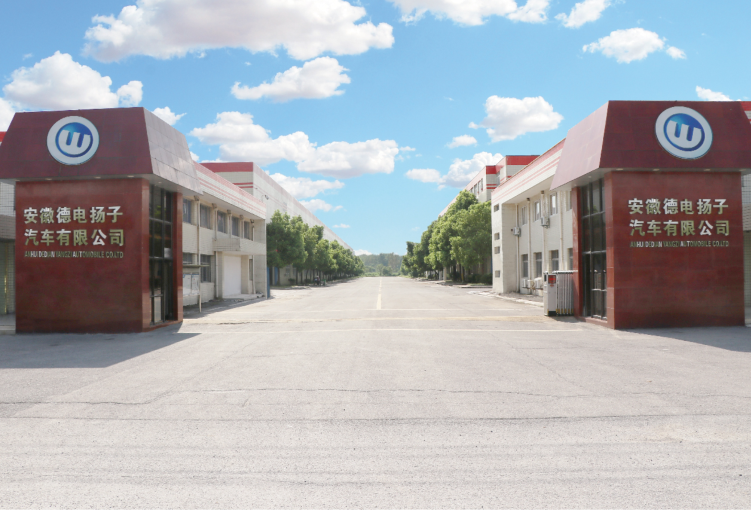 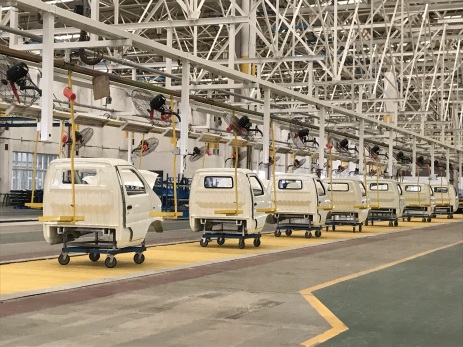 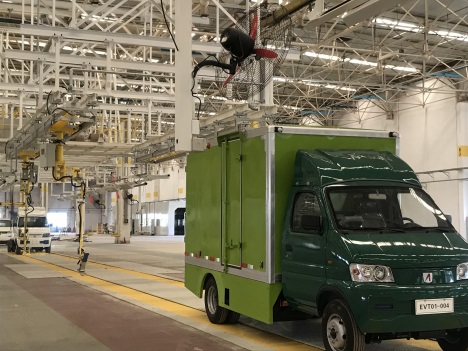 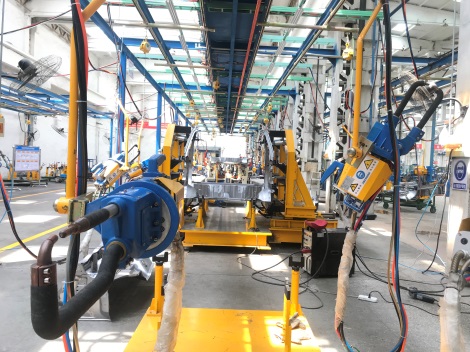 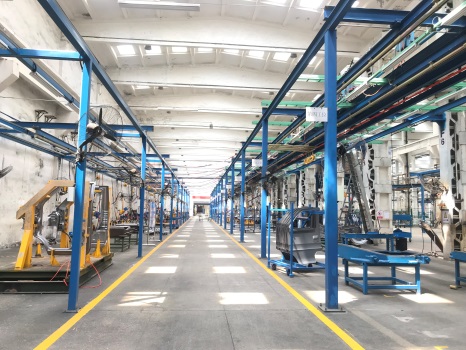 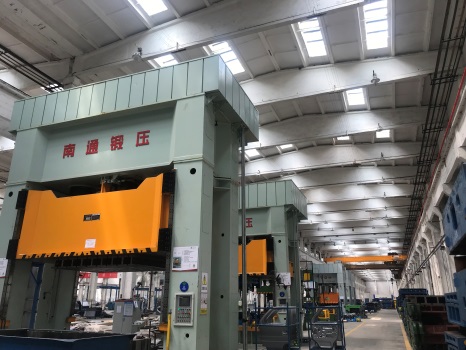 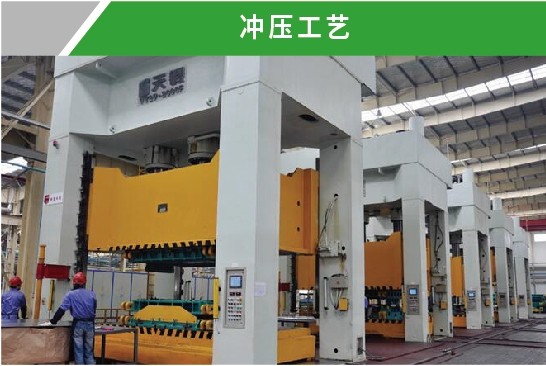 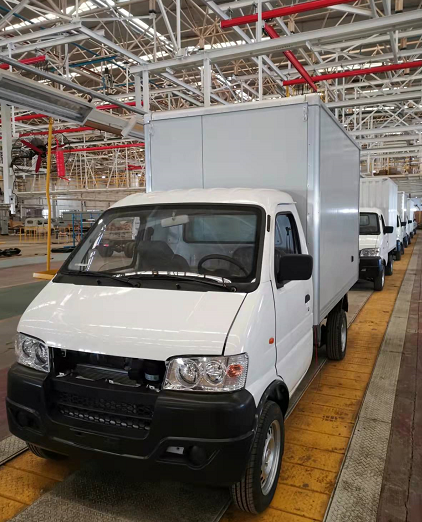 岗位人数主要工作内容薪资冲压工艺工程师1熟练使用相关CAD软件（UG、CATIA、AUTOFORM）；熟悉冲压成型工艺及常见产品缺陷的解决方法；熟悉汽车覆盖件及结构件冲压模具结构原理、设备方面的专业知识或实践经验。机电、汽车制造等相关专业，4000-6000/月，5.5天/周工作制，免费工作餐、员工宿舍焊装工艺工程师1编制焊装工艺流程、操作指导性工艺文件；对焊装车间生产过程的工艺执行情况进行工艺纪律监督；焊装车间现场技术指导、服务和支持工作。机电、汽车制造等相关专业，4000-6000/月，5.5天/周工作制，免费工作餐、员工宿舍电气工艺工程师1了解汽车构造及熟悉汽车电器的基本工作原理；能看懂汽车线（束）路图纸并能进行简单电器故障排查；机电、汽车制造等相关专业，4000-6000/月，5.5天/周工作制，免费工作餐、员工宿舍总装检验员2负责产品的日常检验，对检验后的产品进行状态标识，并对检验中发生的问题进行处理过程跟踪机电、汽车制造等相关专业，4000-6000/月，5.5天/周工作制，免费工作餐、员工宿舍钣金工、调试工、装配电工2负责整车钣金、装配、电器电路安装调试工作机电、汽车制造等相关专业，4000-6000/月，5.5天/周工作制，免费工作餐、员工宿舍销售1有汽车零部件销售经验优先，能适应出差应酬面议